Thema: Animationen in PowerPointVerwendung:	In PowerPoint kann ich Texte, Bilder und andere Inhalte erscheinen, verschwinden und/oder sich bewegen lassen. Dabei kann ich auch die Dauer der Animationen und deren Reihenfolgen festlegen. Es können auch mehrere Animationen kombiniert werden!Anwendung: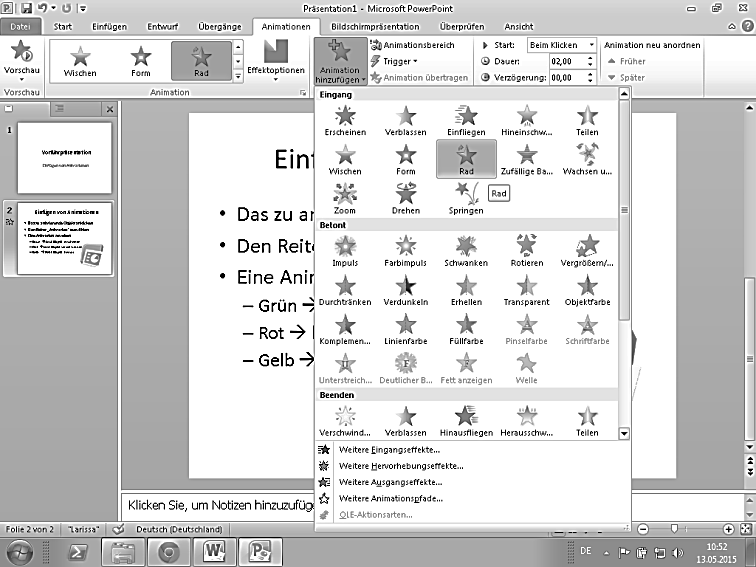 Das zu animierende Objekt anklickenDen Reiter „Animation“ auswählenEine Animation zuweisenGrün 	 lässt Objekt erscheinenRot 	 lässt Objekt verschwindenGelb 	 Hebt Objekt hervorUm die Reihenfolge, oder andere Einstellungen zu bearbeiten, klicke ich auf „Animationsbereich“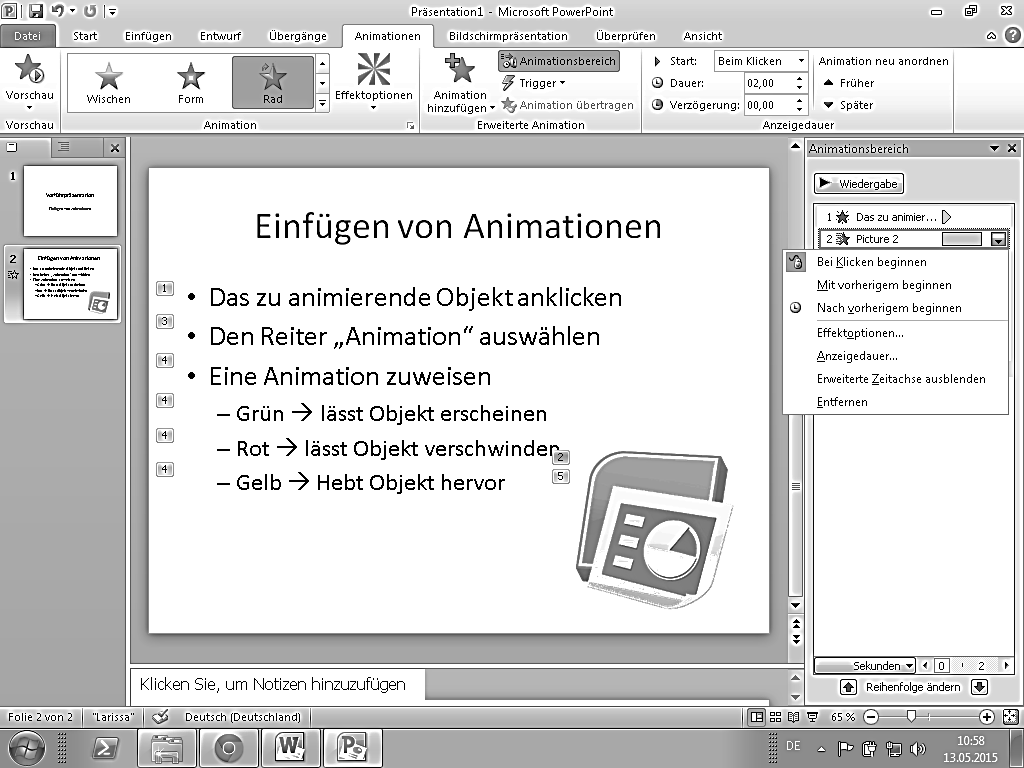 Im nun erscheinenden Animationsbereich, kann ich ganz einfach die Reihenfolge ändern, indem ich alles dorthin ziehe, wo ich es haben möchte!Durch klicken auf den Abwärtspfeil erscheinen weitere Optionen. Ich kann entscheiden, wann die Animation beginnt und wie lange sie dauern soll!Bei Klick beginnen  Objekt erscheint erst, wenn beim Präsentieren der nächste Schritt erwünscht ist! (Bei Klick)Mit vorherigem beginnen  So können mehrere Animationen kombiniert werden, die dann gleichzeitig ablaufen! (z. B. ein Objekt erscheint, während gleichzeitig ein anderes verschwindet!)Nach vorherigem beginnen  Objekt erscheint automatisch nach dem vorherigen.